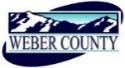 PUBLIC NOTICE is hereby given that the Board of Commissioners of Weber County, Utah will hold a regular commission meeting in the Commission Chambers of the Weber Center, 2380 Washington Boulevard, Ogden, Utah, commencing at 10:30 a.m. on Tuesday, the 3rd day of January, 2017.                  The agenda for the meeting consists of the following:Welcome – Commissioner Ebert Consent Items Request for approval to ratify warrants #412348- #412632 in the amount of $806,481.97 dated December 27, 2016.Request for approval of warrants #412633 - #412883 in the amount of $1,547,162.60.Request for approval of purchase orders in the amount of $235,524.06. Request for approval of new beer licenses.Request for approval of a Severance Agreement by and between Weber County and Michael Fenton.Request for approval of an Elective Service Benefit Agreement by and between Weber County and 	Matthew Bell.Action Items1.	Discussion and/or action on appointing a Chair and Vice Chair for the Weber County Commission.	Presenter: Commissioner EbertD.	Public hearing	1.	Request for a motion to adjourn public meeting and convene public hearing.	2.	A public hearing to consider and take action on a request to vacate a portion of the Old Snowbasin Road, 				a dedicated public thoroughfare located at approximately 5923 Snowbasin Road.		Presenter: Ronda Kippen	3.	Public comments. (Please limit comments to 3 minutes)4.		Request for a motion to adjourn public hearing and reconvene public meeting.5.		Action on public hearing.E	        Public comments   (Please limit comments to 3 minutes)F.             AdjournCERTIFICATE OF POSTINGThe undersigned duly appointed Administrative Coordinator in the County Commission Office does hereby certify that the about Notice and Agenda were posted as required by law this 30th day of December 2016.							___________________________							Shelly HalacyIn compliance with the Americans with Disabilities Act, persons needing auxiliary services for these meetings should call the Weber County Commission Office at 801-399-8406 at least 24 hours prior to the meeting. This meeting is streamed live. (To see attached documents online: http://www.webercountyutah.gov/Transparency/commission_meetings.php, click on highlighted words)                   